DOSSIER DE DEMANDE D’AGREMENT 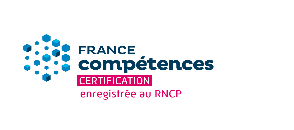 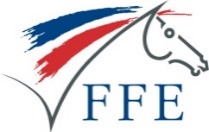 Moniteur d’ÉquitationÀ retourner accompagné des pièces demandées par mail uniquement à : formation@ffe.com – Tout dossier incomplet ne pourra être traité.Région :      	Mention(s) demandée(s) :		Attelage			Type de demande :		1ère demande				Western							RenouvellementRenseignementsCentre de FormationNom du Centre équestre :      	Code adhérent FFE :      	Date d'adhésion FFE :      	Numéro SIRET :	Numéro de Déclaration d’Activité auprès de la DREETS (à fournir au plus tard un mois après le début de la formation si le prestataire n’est pas déclaré au moment de la demande d’agrément) :          		Certification Qualiopi : Oui        Non       En cours     Adresse :      	Tel :      	E-mail :      	Labels FFE Qualité en cours de validité :	EFE Cheval Club de France :    Oui	     Non					EFE Poney Club de France :     Oui	     Non					Centre de Tourisme Équestre    Oui	     Non					École Française d’Attelage   :    Oui	     NonDirigeantNom :      …………………………………………………………………………Prénom :      	Numéro de Licence FFE :      ……………….…………… Diplôme(s) :      	Tel :      ……………………………………..	E-mail :      	Formateur Nom :      …………………………………………………………………………Prénom :      	Numéro de Licence FFE :      ……………….…………… Diplôme(s) :      	Numéro de carte professionnelle d'éducateur sportif :	Tel :      ……………………………………..	E-mail :      Cadre réservé à la FFEDemande reçue le :Accusé de réception de la demande envoyé le : Demande de compléments envoyée le : 				Dossier complet le : Date limite avis final : 						Avis final envoyé le : (Dossier complet + 1 mois)Pièces à joindre à la demande d’agrément(Tout dossier incomplet ne pourra être instruit)OUNote : il est vivement conseillé de commencer à collecter les informations pour remplir la demande de renouvellement dès le début de la formation de chaque nouvelle promotion.Le dirigeant du clubNom / Prénom :      	« Je m’engage à mettre en œuvre la formation conformément au Règlement FFE et à la réglementation en vigueur »Date :      Signature :Le formateurNom / Prénom :      	« Je m’engage à mettre en œuvre la formation conformément au Règlement FFE et à la réglementation en vigueur. »Date :      Signature :1ère Demande d’agrémentPartie réservée à la FFEPhotocopie du (ou des) diplôme(s) du formateur s’il(s) ne figure(nt) pas sur sa licence.Note de présentation de l’organisation de la formation sur les plans :PédagogiqueAdministratifFinancierMatérielListe des personnes et partenaires impliqués15 pages maximum hors annexesCahier des charges applicable :  Renseigner la note de présentation de la formation du titre Moniteur d’équitation options « Attelage » ou Equitation Western. Le document doit être renseigné en version numérique dans les espaces modifiables (zones encadrées).  Le dossier, une fois rempli, peut être enregistré en PDF depuis votre ordinateur et transmis à la FFE. Il peut être accompagné d'1 seul fichier « annexes » indexé et paginé que vous souhaitez joindre. Tout document manuscrit ou photocopié ne sera pas accepté.Pour les organismes sollicitant une dérogation au titre de l’article 2.2 de l’annexe 8 du règlement du titre Moniteur d’équitation options « Attelage » ou Equitation Western :Courrier motivé de demande de dérogation, accompagné de toutes pièces justificatives de l’expertise à la discrétion du candidat et permettant l’examen de la demande.Demande de renouvellementPartie réservée à la FFETableau 1 faisant apparaître pour chaque promotion (1 ligne par promotion) :Numéro de promotion Date de début de la formationDate de fin de la formationNombre de candidats entrésNombre de candidats présentés à au moins une certificationNombre de candidats diplômésTaux de satisfaction global exprimé en % par les candidats de la promotionDocuments à fournir au format Excel non protégéTableau 2 faisant apparaître pour chaque candidat (1 ligne par candidat)Numéro de promotion (en lien avec le tableau 1)Numéro de licenceNuméro de téléphoneMailNiveau de diplôme à l’entrée en formation et domaineExpérience professionnelle (métier et durée, …)Fonction et statut 6 mois après l’obtention de la certification (métier ou demandeur d’emploi ou formation, …)Type de contrat 6 mois après l’obtention de la certification (CDI, CDD, indépendant, pôle emploi, …)Nom de l’entreprise 6 mois après l’obtention de la certificationRémunération brute annuelle 6 mois après l’obtention de la certification